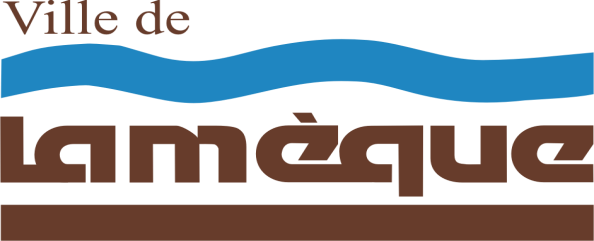 Réunion ordinaire publique du conseil municipal de la Ville de Lamèque tenue à l’Hôtel de Ville, le mardi 20 février 2018 à 19 h sous la présidence du maire Monsieur Jules HachéOrdre du jour1.	Ouverture de la réunion2.	Relevé des présences3.	Adoption de l’ordre du jour4.	Déclaration des conflits d’intérêts5.	Adoption des procès-verbaux précédents	5.1	Réunion ordinaire publique du 16 janvier 20186.	Suivi du procès-verbal7.	Suivi des dossiers	7.1	Remplacement des stations 1 et 4 et traitement UV7.2	Résolution du Conseil sur la 3e lecture par son intégralité - Arrêté no.149 et 		Arrêté no.150 7.3	Résolution du Conseil sur la 3e lecture par son titre - Arrêté no.149 et 		Arrêté no.150 7.4	Soumission au ministère de l’Environnement et Gouvernements locaux de l’arrêté modifiant le plan municipal en application de l’article 112 de la Loi sur l’urbanisme7.5	Étude des oppositions - Arrêté modifiant l'arrêté adoptant le plan municipal de Lamèque et Arrêté modifiant l'arrêté de zonage de Lamèque7.6	Résolution du Conseil sur la 1ère lecture par son titre -  Arrêté no. 151 et 			Arrêté no. 1527.7	Résolution du Conseil sur la 2e lecture par son titre - Arrêté no. 151 et 			Arrêté no. 1528.	Affaires nouvelles8.1	Remise d’un chèque - Politique de mesures incitatives pour nouveau propriétaire résidentiel9. 	Correspondances reçues et envoyées10.	Rapport des conseiller(ère)s11.	Levée de la réunion.Dave BrownDirecteur général